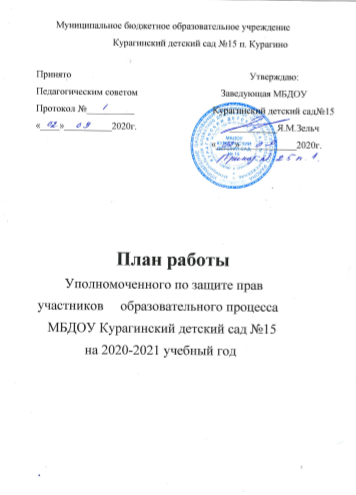 Цель;Обеспечение гарантий защиты прав, свобод и законных интересов участников образовательного процесса в образовательном учреждении, а также восстановление их нарушенных прав.Создание условий для формирования у детей правовой компетенции;Ознакомление детей в соответствующей их возрасту форме с социально-правовыми нормами и правилами поведения;Создание в  МБДОУ Курагинский детский сад №15 правового пространства;Активизация просветительской деятельности;Усиление эффективности и продуктивности аналитической работы при решении конфликтных межличностных ситуаций;Формирование у родителей понимания ответственности за ребенка, за соблюдение его прав, необходимости создания в семье взаимоотношений, основанных на понимании, заботе, ненасильственных способов общения.Уполномоченный по защите прав участников образовательного процесса                                                                    _________________   Линник Г.Д.Заведующая МБДОУ Курагинского детского сада №15                                                                                   ___________   Зельч Я.М. Вид работы мероприятиеДатаОтветственныеОрганизационные мероприятия1. Утверждение регламента деятельности уполномоченного по защите прав участников образовательного процесса, обновление нормативно-правовых документов.2. Консультирование педагогов и родителей. Правовое просвещение родителей.3. Содействовать  в регулировании взаимоотношений родителей с детьми в конфликтных ситуациях.4. Изучение проблемных ситуаций, возникающих в общении с родителями.5.Консультация « Закон о защите прав детей и его соблюдение».6.Онлайн- консультация для родителей по проблемам несоблюдения родителями законных прав детей, с приглашением инспектора ОВД по делам несовершеннолетних, по охране и защите прав детей.Сентябрь- октябрьВ течение годаВ течение годаВ течении года.Ноябрь 2020 года.Апрель 2021 годаАдминистрация.Уполномоченный по защите прав участников образовательного процесса.Уполномоченный по защите прав участников образовательного процесса.Уполномоченный по защите прав образовательного процесса.Уполномоченный по защите прав участников образовательного процесса.Уполномоченный по защите прав участников образовательного процесса. Уполномоченный по защите прав участников образовательного процесса.Работа с педагогамиАнкета «Понимание прав и обязанностей участников образовательного процесса».Консультация- «Особая роль ДОУ по защите прав ребенка».Онлайн-семинар для педагогов «Организация работы в ДОУ по защите прав ребенка»Изучение проблемных ситуаций, возникающих в общении с родителями.Выступление на педагогическом совете на тему «Защита прав и достоинства ребенка в дошкольном учреждении и в семье»Сентябрь 2020годаНоябрь 2020 годаАпрель 2020 годаВ течение годаМарт-апрель 2021годаУполномоченный по защите прав участников образовательного процесса.Зам. Зав. По В.Р.Уполномоченный по защите прав участников образовательного процесса.Уполномоченный по защите прав участников образовательного процесса.Уполномоченный по защите прав участников образовательного процессаВоспитателиПедагог-психолог.Уполномоченный по защите прав участников образовательного процесса.Работа с родителямиИзучение паспортов группАнкета для родителей по теме «Защита прав ребенка»Консультация для родителей: «Нарушение прав ребенка в семье и их последствия» Консультация для родителей «Проблемы защиты прав ребенка в современной семье».Октябрь-ноябрьОктябрь-ноябрьПо необходимости 2020-2021г.Январь-февраль-2021 годаУполномоченный по защите прав участников образовательного процессаУполномоченный по защите прав участников образовательного процесса.Уполномоченный по защите прав участников образовательного процесса.Уполномоченный по защите прав участников образовательного процесса.